מכינה קדם צבאית "נחשון" - המדרשה הישראלית למנהיגות חברתית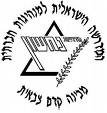 מחזור כ"א הראשון, שובל, 2017, התשע"ח, שבוע 13 – פנים בסימן חמשוש מועמדים   "...ההחלטה מיום כ''ט בנובמבר לא עשתה משפט-צדק מלא לעם ישראל, אשר מכורתו, שדומה לארצו של כל עם אחר, הריהי יחידה היסטורית, גיאוגרפית וכלכלית, שבהכרח אין ביתורה אלא מעשה מלאכותי וזמני. עם זאת נכללה בה הכרה בינלאומית בשאיפותיו ההיסטוריות של עמנו, לא רק לשוב לארץ-מולדתו, אלא גם להיות בארצו אומה חפשית..." (מנחם בגין, שנה לאחר החלטת החלוקה, כ"ט בנובמבר)יום א'26.11.17ט חשון התשע"חיום ב'27.11.17י חשון התשע"חיום ג'28.11.17יא חשון התשע"חיום ד'29.11.17יב חשון התשע"חיום ה'30.11.17יג חשון התשע"חיום ו'1.11.17יד חשון התשע"חמנחה תורןעדיעדןאביחיעדןעדיאביחימובילי יוםנעם ל וישראלדורין ונועם טנועם ת וסתיוגאיה ומיקהדוד ואלוןנועם ל וישראלתורניםגאיה ועלמהתום ואיבנרי וזיונועה ונעם ליובל ד ואיליענבל ועמריגיוסיםירדן ואילי-בגין, גדרה-יהושע ונעם –גימנסיה ירושלים-איתי ודניאל ד-טדי קולק,פסגת זאב-7:15"בוקר טוב" + סדר ונקיון המכינה"בוקר טוב" + סדר ונקיון המכינה"בוקר טוב" + סדר ונקיון המכינה"בוקר טוב" + סדר ונקיון המכינה"בוקר טוב" + סדר ונקיון המכינה"בוקר טוב" + סדר ונקיון המכינה7:45ארוחת בוקרארוחת בוקרארוחת בוקרארוחת בוקרארוחת בוקרארוחת בוקר8:308:15-זאביק-נובמבר הציוניאימון כושראימון כושר8:15-הרב שלמה פוקס-החברה הישראלית,ארגון רבנים שומרי משפט6:15-מד"ס רשות7:00-בוקר טוב7:15-ארוחת בוקר8:00-חוגי בית9:00-סיכום חמשוש + ניקיונות לשבת10:00-יציאת מועמדים הביתה10:45-11:45-סיכום שבוע ופ"ש9:30הפסקההפסקההפסקההפסקההפסקה6:15-מד"ס רשות7:00-בוקר טוב7:15-ארוחת בוקר8:00-חוגי בית9:00-סיכום חמשוש + ניקיונות לשבת10:00-יציאת מועמדים הביתה10:45-11:45-סיכום שבוע ופ"ש9:45עדי – סדנת תאטרון אפי: "העגלה הריקה?!"10:00 – 10:50 – עיוניאלי יוסיעד-"לומדים איראן"יהונתן טוקר – החברה הישראליתאיב-אבות ובנים/תמר-מחוץ לקופסא6:15-מד"ס רשות7:00-בוקר טוב7:15-ארוחת בוקר8:00-חוגי בית9:00-סיכום חמשוש + ניקיונות לשבת10:00-יציאת מועמדים הביתה10:45-11:45-סיכום שבוע ופ"ש11:00הפסקההפסקההפסקההפסקההפסקה6:15-מד"ס רשות7:00-בוקר טוב7:15-ארוחת בוקר8:00-חוגי בית9:00-סיכום חמשוש + ניקיונות לשבת10:00-יציאת מועמדים הביתה10:45-11:45-סיכום שבוע ופ"ש11:3010:50–11:00 – הפסקה11:00 – 12:45 - מעשיזאביק-מהות האדם11:45-עינת ורצקי-פילוסופיההכנות לחמשוש מועמדים6:15-מד"ס רשות7:00-בוקר טוב7:15-ארוחת בוקר8:00-חוגי בית9:00-סיכום חמשוש + ניקיונות לשבת10:00-יציאת מועמדים הביתה10:45-11:45-סיכום שבוע ופ"ש12:45זמן מובילי יוםזמן מובילי יוםזמן מובילי יוםזמן מובילי יוםזמן מובילי יוםזמן מובילי יום13:00 ארוחת צהריים                                        ארוחת צהריים                                        ארוחת צהריים                                        ארוחת צהריים                                        ארוחת צהריים                                        ארוחת צהריים                                       16:0015:00 - הגעה למכינה15:30 - פתיחת שבוע-טל16:00- סיכום קמפוס גולןגלעד-רעיון פוליטי (הצבעה על הלו"ז השנתי) קבוצה-טיפוח מכינהפעילות קהילתיתלו"ז חמשוש:14:00-יציאה מארלוזרוב14:45-איסוף בקסטינה16:00-הגעה ורישום16:30-גלעד-שיחת פתיחה17:00-שבירת קרח17:30-עדי-ממה עשויים מנהיגים / עדן-מנהיגות19:00 – א.ערב20:30-הצגה20:50-מעגלי שיח21:45 – סיום לו"ז פרשת השבוע: וישלחכניסת שבת: 16:06צאת שבת: 17:1317:15הפסקההפסקההפסקההפסקהלו"ז חמשוש:14:00-יציאה מארלוזרוב14:45-איסוף בקסטינה16:00-הגעה ורישום16:30-גלעד-שיחת פתיחה17:00-שבירת קרח17:30-עדי-ממה עשויים מנהיגים / עדן-מנהיגות19:00 – א.ערב20:30-הצגה20:50-מעגלי שיח21:45 – סיום לו"ז17:45מפגש משפחות מארחותפנימה-יהדות ונפשחוליית גיוסים-הכנה לחמשושפעילות קהילתיתלו"ז חמשוש:14:00-יציאה מארלוזרוב14:45-איסוף בקסטינה16:00-הגעה ורישום16:30-גלעד-שיחת פתיחה17:00-שבירת קרח17:30-עדי-ממה עשויים מנהיגים / עדן-מנהיגות19:00 – א.ערב20:30-הצגה20:50-מעגלי שיח21:45 – סיום לו"ז19:00ארוחת ערבארוחת ערבארוחת ערבארוחת ערבלו"ז חמשוש:14:00-יציאה מארלוזרוב14:45-איסוף בקסטינה16:00-הגעה ורישום16:30-גלעד-שיחת פתיחה17:00-שבירת קרח17:30-עדי-ממה עשויים מנהיגים / עדן-מנהיגות19:00 – א.ערב20:30-הצגה20:50-מעגלי שיח21:45 – סיום לו"ז20:00ישיבות חולייות אםשיתוףשיחת קבוצה-סיכום רבעוןמימי שמש-אתגרים בחינוךלו"ז חמשוש:14:00-יציאה מארלוזרוב14:45-איסוף בקסטינה16:00-הגעה ורישום16:30-גלעד-שיחת פתיחה17:00-שבירת קרח17:30-עדי-ממה עשויים מנהיגים / עדן-מנהיגות19:00 – א.ערב20:30-הצגה20:50-מעגלי שיח21:45 – סיום לו"ז21:15-21:30עיבוד יומי + תדרוך למחר + הודעותעיבוד יומי + תדרוך למחר + הודעותעיבוד יומי + תדרוך למחר + הודעותעיבוד יומי + תדרוך למחר + הודעותעיבוד יומי + תדרוך למחר + הודעותעיבוד יומי + תדרוך למחר + הודעות